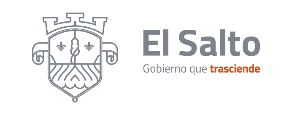 INFORME DE ACTIVIDADES  DICIEMBRE 2022                COORDINACIÓN DE DELEGACIONES Y AGENCIAS MUNICIPALES DEPENDENCIA: AGENCIA  MUNICIPAL  LOMAS DEL SALTORESPONSABLE: PAULINA CITLALY GARCIA OCHOA.ACTIVIDADESNÚMERO DE SOLICITUDES SOLICITUDES RESUELTAS OBSERVACIONES Reparación de fugas de agua               22con buena respuestaSolicitudes de pipa de agua                00Desazolve de drenajes y fosa particular150Ningún reporte atendido Limpieza de alcantarillas, bocas de tormenta y canal de desagüeALCANTARILLAS;3BOCAS DE TORMENTA;4DESAGUE;50reportes sin resolver de dichas peticiones Recuperación de espacios públicos130Sin respuestaSolicitudes de parques y jardines70Sin respuesta alguna Solicitudes de arreglo de luminarias               107Buena respuestaSolicitudes de recolección de basura1818Atendiendo los reportes pero no llevan las secuencias de los días correspondientes Reportes de seguridad pública           2020Excelente respuesta por parte de los elementos Reportes de perros agresivos180sin respuesta de salud animal Solicitudes al área de Fomento Agropecuario00por el momento no contamos con peticiones Solicitud de arreglo de calles              450Sin respuesta algunaGestión de apoyos sociales00